Проверочная работа по теме: Движение Земли и её ритмы.Ответьте на вопросы в таблице:Заполните таблицу:Заполните пустые графы.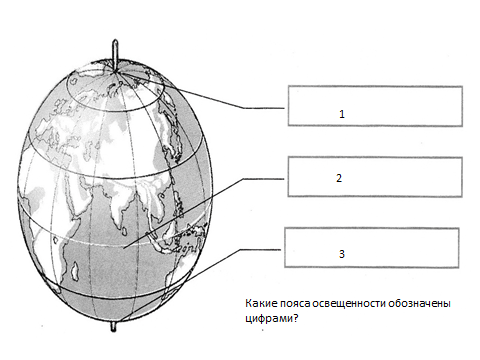 Воображаемая линия, которая проведена на равном расстоянии от полюсов и делит Землю на два полушария.Почему происходит смена времен года?Воображаемая прямая, проходящая через центр Земли, вокруг которой происходит суточное вращение ЗемлиДлина экватора равна Форму, какой геометрической фигуры имеет Земля?За какое время Земля проделывает один полный оборот вокруг своей оси?Год, состоящий из 366 дней, называютСамый длинный день в Северном полушарии22 июняДень летнего солнцестоянияСамый короткий день в Северном полушарииДень равен ночи